SULITLEMBAGA PEPERIKSAAN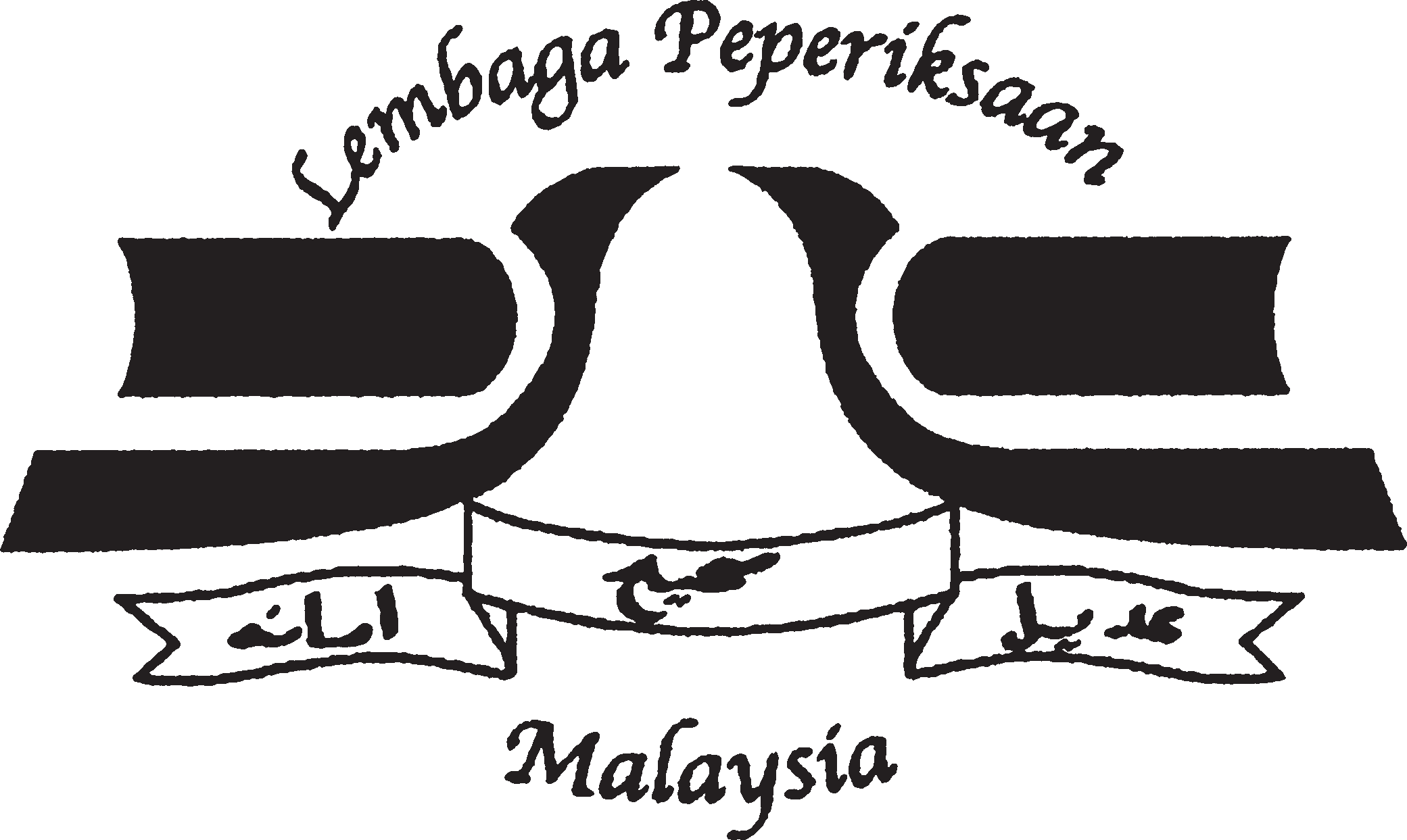 KEMENTERIAN  PENDIDIKAN MALAYSIAUJIAN PENCAPAIAN SEKOLAH RENDAH  20XXMATEMATIK	015/1Kertas 1 September1   jam	Satu jamJANGAN BUKA  KERTAS SOALAN INI  SEHINGGA  DIBERITAHUKertas soalan ini mengandungi 40 soalan.Jawab semua soalan.Tiap-tiap soalan diikuti oleh empat pilihan jawapan, iaitu A, B, C dan D. Bagi setiap soalan, pilih satu jawapan sahaja. Hitamkan jawapan kamu pada kertas jawapan objektif yang disediakan.Jika kamu hendak menukar jawapan, padamkan tanda yang telah dibuat. Kemudianhitamkan jawapan yang baru.Rajah	yang	mengiringi	soalan	tidak	dilukis	mengikut	skala kecuali dinyatakan.Kamu	boleh	membuat	kerja	mengira	di	ruang	kosong	di	dalam kertas soalan ini.Kertas soalan ini mengandungi 27 halaman bercetak dan 1 halaman tidak bercetak.Rajah 1 menunjukkan empat kad nombor yang disusun dalam urutan menaik. Nombor pada kad M tidak ditunjukkan.Rajah 1 Nombor yang manakah diwakili oleh  M?Rajah 2 menunjukkan suatu garis nombor.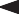 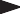 2	1	Y	19	3Rajah 2Apakah nilai Y?89795949Nyatakan koordinat bagi rumah Syafiq pada satah Cartes di    bawah.y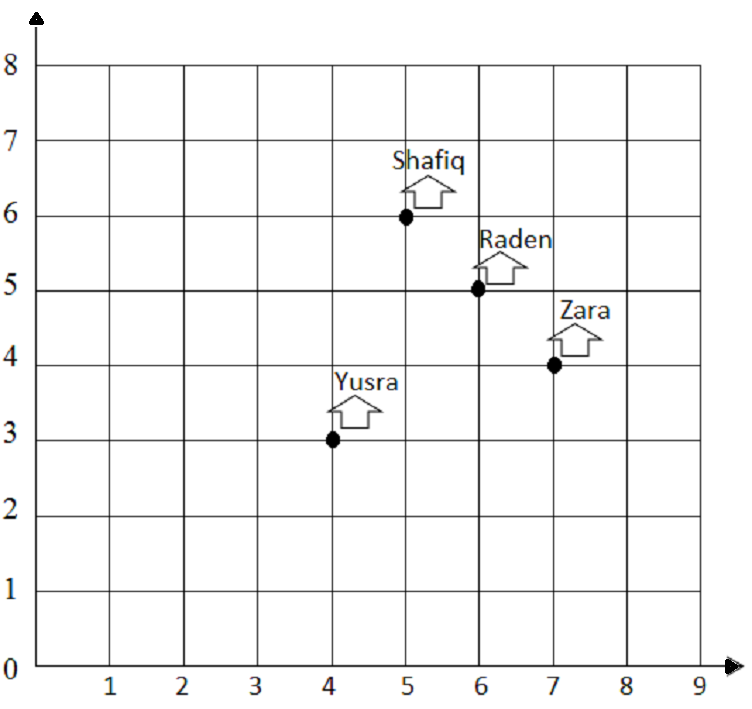 xRajah 3 menunjukkan masa pada suatu pagi.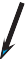 Rajah 3Muka jam yang manakah menunjukkan 25 minit selepas waktu yang ditunjukkan dalam rajah 3?A	B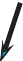 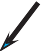 C	D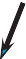 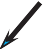 5	15.3 kg =A	153 gB	1 530 gC	15 300 gD	153 000 gBerikut adalah ciri-ciri sebuah pepejal.. 8  bucu12 tepi6  permukaan segi  empat tepatNamakan pepejal itu.KubusKuboidPiramidSilinderRajah 4 menunjukkan umur Kamal dan umur ibunya.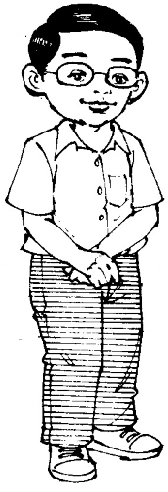 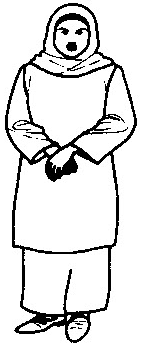 4   tahun	36 tahunRajah 4Apakah nisbah umur Kamal kepada umur ibunya?A	1:9B	9:1C	1:10D	10:18	2 2  4 1 782232 383 139	5.46 + 7 + 4.9 =10	 (183 168)  9Apakah nombor yang mesti ditulis    di dalam	itu?11	0  042 juta  25 12   (RM245  7) – (120 sen  34)  =A	RM130.70 B	RM166.70 C	RM1 307.20D	RM1 674.2013   0.9 juta –3juta – 19 ratus =4A	131 000B	148 100C	281 000D	298 10014   2.03  7 =141414142110091100211 000911 00015  Nilai yang manakah paling kecil?16  12    2	   1	3	42 5122 7123 5123 71217  3 abad 9 tahun + 19 dekad 6 tahun =5 dekad 5 tahun5 dekad 50 tahun5 abad 5 tahun5 abad 50 tahun18  58 km 67 m – 24 km 925 m   =A	33.142 kmB	33.745 kmC	34.142 kmD	34.745 km19	1  kg + 3.6 kg + 700 g =2A	480 gB	4 800 gC	48 000 gD	480 000 gCarta palang menunjukkan isi padu air dalam bekas Q, R, S dan T.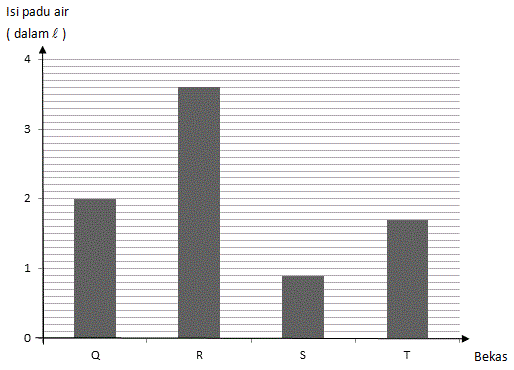 Hitung min isi padu air, dalam m, dalam sebuah bekas.Jadual 1 menunjukkan markah tiga orang murid dalam suatu ujian. Markah David dan Amsyar tidak ditunjukkan.Jadual 1Jumlah markah Rina, Rahimi dan Jefri adalah sama dengan jumlah markah David dan Amsyar. Markah David dan Amsyar adalah sama.Berapakah markah Amsyar?Aiman ada 2 140 biji guli. Dia memberikan 400 biji guli kepada Johan. Dia mengagihkan sama banyak bakinya ke dalam 6 bekas.Berapakah jumlah bilangan guli dalam 2 bekas?Rajah 5 menunjukkan jumlah jisim beberapa biji mangga dalam sebuah bakul.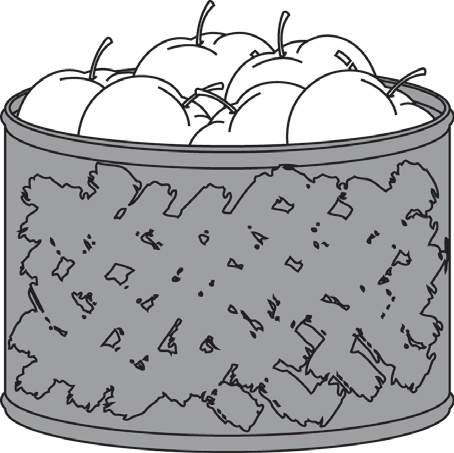 17.1 kgRajah 5 Min jisim bagi sebiji mangga ialah 1 kg.Antara yang berikut, yang manakah mungkin bilangan mangga dalam bakul itu?A  Antara 10 biji hingga 12 biji B  Antara 13 biji hingga 15 biji C  Antara 16 biji hingga 19 biji D    Antara 20 biji hingga 22 bijiRajah 6 menunjukkan harga tiga barang yang dibeli oleh Haziq.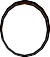 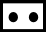 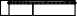 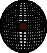 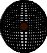 Rajah 6Haziq mempunyai wang sebanyak RM2 500. Hitungkan baki wangnya.RM120RM140RM168RM238Rajah 7 menunjukkan waktu Ellyn memulakan perjalanan dari Ipoh ke Seremban, pada suatu pagi.Rajah 7Tempoh perjalanan itu biasanya mengambil masa 4 jam 35 minit tanpa henti. Walau bagaimanapun, Ellyn telah berhenti rehat selama 15 minit semasa dalam perjalanan itu.Pada jam berapakah Ellyn tiba di Seremban?Jam 0200Jam 1400Jam 0130Jam 1330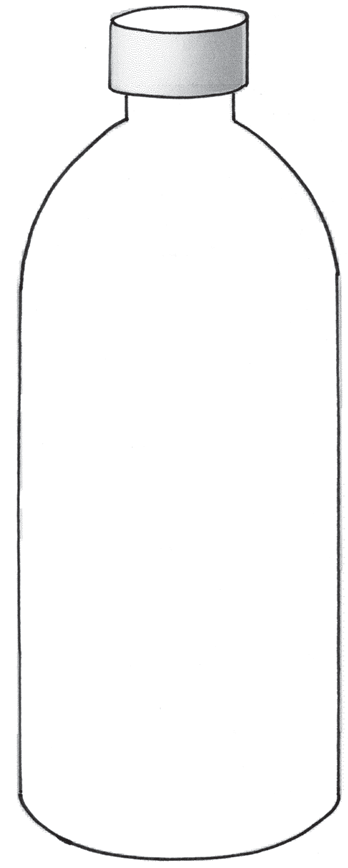 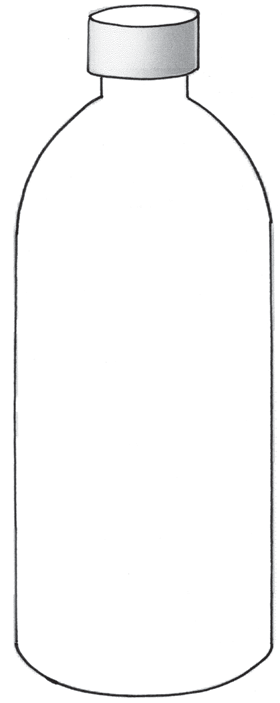 Rajah 8Antara barangan berikut, yang manakah dapat Salmah beli dengan RM35.00 dan menerima wang baki yang paling sedikit?A B CD27 Berikut merupakan kadar penggunaan kordial oren untuk membancuh minuman berperisa oren.Siti menggunakan 3 botol kordial oren seperti di bawah untuk membancuh minuman berperisa oren.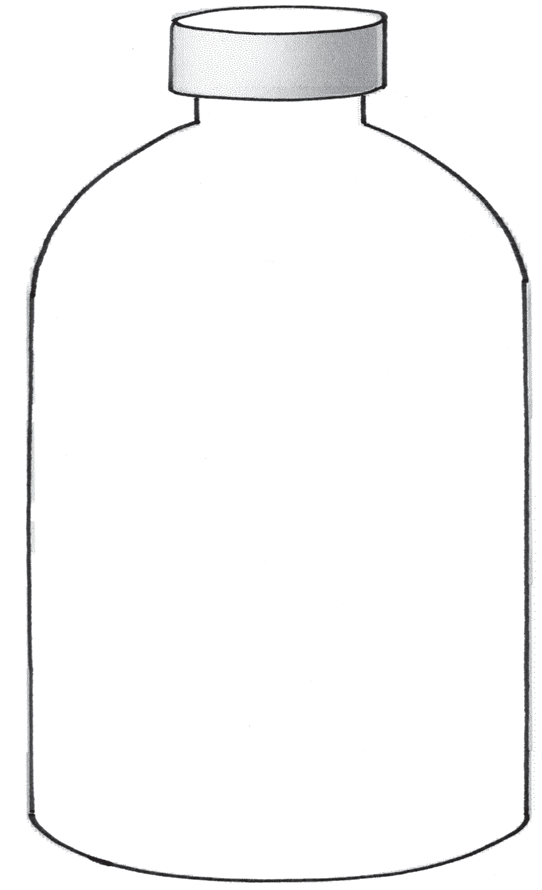 Hitung jumlah isi padu, dalam  , air minuman berperisa oren yang dapat dibuat oleh Siti.7 kg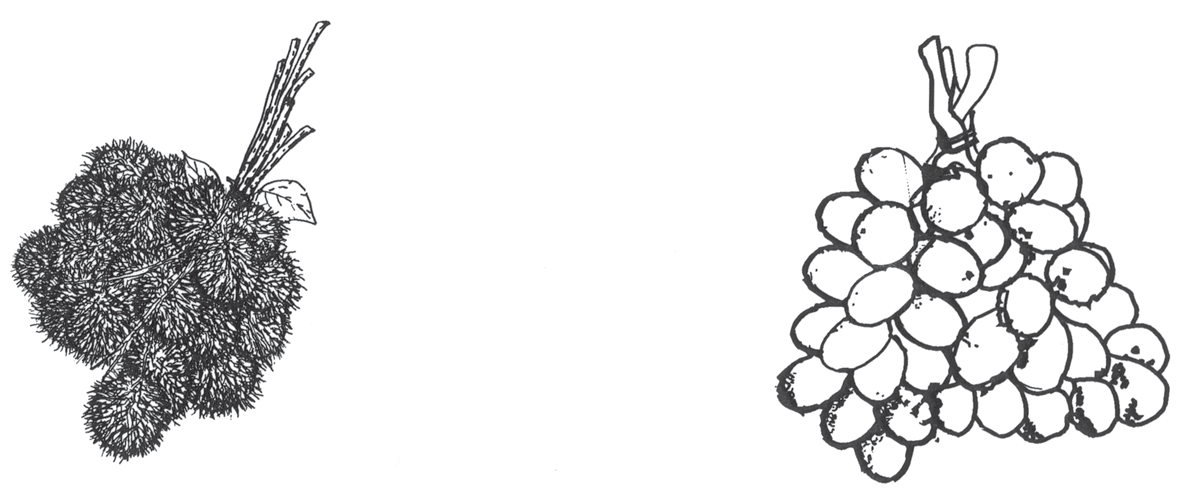 101.3 kg1  ikat  rambutan	1 ikat langsatRajah 9Hitung jumlah jisim, dalam kg, bagi 4 ikat rambutan dan 7 ikat langsat yang sama.A	2.8B	8.4C	9.1D	11.929 Rajah 10 menunjukkan sebuah bekas kosong. Bekas itu boleh diisi penuh dengan 5  air.8901Rajah 10David dan Maria masing-masing mengisi air sebanyak 10% dan 20% daripada isi padu bekas itu.Berapakah  isi  padu, dalamm,air  yang perlu diisi lagi supaya    bekas9 cm3 cmRajah 11 Hitung isi padu, dalam  cm3 , seluruh bentuk itu.Tinggi Zain ialah 173 cm. Tingginya adalah 35 cm lebih tinggi daripada abangnya. Jumlah tinggi mereka adalah 145 cm lebih daripada tinggi ibu mereka.Berapakah tinggi ibu  mereka?138 cm166 cm176 cm180 cmRajah menunjukkan kedudukan Asri pada satah   Cartes.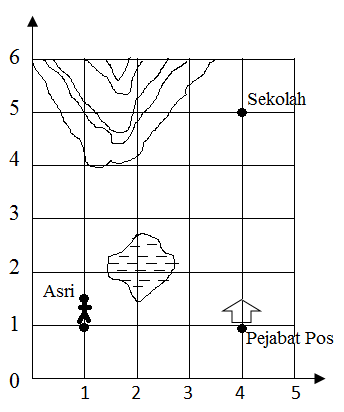 Skala: 1 unit mewakili 2 kmAsri pergi ke sekolah melalui pejabat pos.Hitung jarak, dalam km, perjalanan Asri ke sekolah.Jadual 2 menunjukkan jisim tiga orang murid.Jadual 2Jisim Shahrol ialah1  daripada jumlah jisim tiga orang murid itu.3Berapakah jisim, dalam kg, Shahrol?A	39.50B	39.46C	39.16D	39.05Piktograf menunjukkan jualan nasi lemak bagi tiga hari. Jualan pada hari Jumaat tidak ditunjukkan.mewakili 30 bungkus nasi lemakBilangan bungkus nasi lemak yang dijual pada hari Jumaat ialah 25% daripada jumlah jualan bagi tiga hari itu.Cari beza antara bilangan bungkus nasi lemak yang dijual pada hari Selasa dengan hari Jumaat.Rajah 12 menunjukkan gabungan bentuk sebuah  segi  empat  sama dan sebuah segi tiga bersudut tegak.9 cm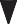 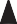 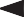 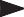 4 cmRajah 12Antara	berikut, yang  manakah  mempunyai perimeter yang  sama dengan Rajah 12?A3cm14cmB6 cm13 cm2 cmC7cmD3 cm2cm8 cm6cm5cm7cm5cm15cmRajah 13 menunjukkan sekeping kad berwarna putih berbentuk segi empat sama yang dibahagikan kepada beberapa bahagian yang sama besar.Rajah 131Adila mewarnakan merah pada bahagian yang berlorek. Dia mewarnakan   4daripada kawasan tidak berlorek dengan warna kuning.Nyatakan pecahan bahagian yang masih berwarna putih daripada seluruh rajah itu.16143834Rajah 14 menunjukkan gabungan bentuk dua kuboid yang sama saiz.8 cm3 cmRajah 14Hitung jumlah luas permukaan, dalam cm2, kawasan yang berlorek.Jadual 3 menunjukkan jualan kemeja-T yang sama dalam  masa empat   hari.Jadual 3Jumlah jualan kemeja-T untuk empat hari itu ialah RM652.80. Hitung harga sehelai kemeja-T.A  RM6.40 B  RM6.80 C  RM7.40 D    RM8.80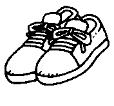 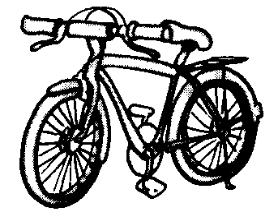 RM120	RM700Rajah 15Samuel ada RM680. Dia menggunakan semua wang itu untuk membeli kedua- dua item itu. Penjual hanya memberi diskaun untuk harga basikal sahaja.Hitung peratusan diskaun harga basikal itu.3	                                         	3 2 M	NRajah 16Jumlah isi padu air dalam bekas M  dan bekas N  dituang sama banyak    ke dalam 8 biji botol.Berapakah isi padu, dalam m, air dalam setiap botol?KERTAS SOALAN TAMAT015/1 ©  20XX Hak Cipta Kerajaan    MalaysiaA( 4, 3 )B( 6, 5 )C( 5, 6 )D( 7, 4 )11     12	111     12	111     12	111     12	11021029393848411     12	111     12	111     12	111     12	110210293938484A6.02B10.43C11.06D17.36A135B225C351D435A105 000B150 000C1 050 000D1 500 000A90% 36B60% 56C30% 120D25% 140A2 005B2 050C2 500D2 505MuridMarkahRina74Rahimi47DavidJefri49AmsyarA34B45C56D85A580B435C290D145TUNING                        FMFM1	VOLUME                TREBLE                 BASSFM2 AM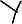 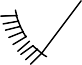 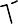 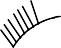 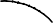 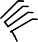 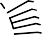 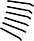 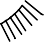 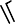 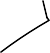 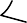 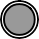 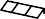 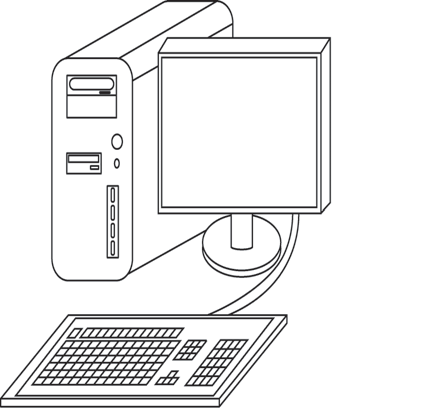 RM56014  daripada harga radio3 kali harga radioA12B24C120D240ituApenuh?500B1 000C1 500D3 500A5B7C10D14MuridJisimRavi38 kg 650 gSyamil40 kg 400 gWong39 kg 450 gSelasaRabuKhamisJumaatA30B90C120D150A106B115C123D136HariJumlah kemeja-TRabu18Khamis17Jumaat29Sabtu32A10B20C25D30A400B500C800D850